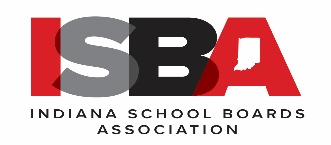 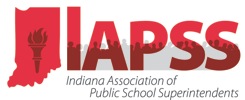 WiFi Access: Ivy_Guest (no password required)

All materials that were received have been posted on ISBA’s website at the following address:

https://www.isba-ind.org/1102020-seminar.html
______________________________________________________________________________8:30 a.m.	Registration
9:00 a.m.	Greetings 
(2nd floor ballroom)	Terry Spradlin, Executive Director, ISBA
	Dr. Robert Taylor, Assistant Executive Director, IAPSS			  9:05 a.m.	Noblesville Schools: Developing Culture Through Mental Health, Diversity
(2nd floor ballroom)	and School Safety	Laura Denis, Dir. of Student Services, Noblesville Schools
	Dr. Dave Mundy, Associate Superintendent, Noblesville SchoolsNoblesville Schools has been working diligently in areas of mental health, diversity, equity, inclusion and school safety. This session will focus on how several recent events have been able to elevate and reconfirm their focus in each of these areas in order to have a greater impact on the overall well-being of all students in the Noblesville School District. They will be discussing their district’s mental health programs and initiatives, the Noblesville Diversity Coalition, and facility safety measures they have continued to develop through their recent referendum.

10:00 – 10:55 a.m.	Sticks and Stones Can Break Our Bones But Words Can Never Hurt Me… 
 (2nd floor ballroom)	NOT TRUE! The Truth About Bullying!
Dr. William Stitt, Superintendent/CFO, Fremont Community SchoolsFor many years, we have heard the old saying ‘sticks and stones will break your bones, but words will never hurt you.’ Times have changed and so must our thinking about name calling and bullying. This session aims to help attendees recognize warning signs, improve communication between parents and their teens, ways to monitor social media closely, and get help immediately for those in crisis. 	10:55 - 11:10 a.m.	Break	
11:10 – 12:00 p.m.	CLINIC SESSIONS—CHOOSE ONE TO ATTEND

(Room 118)	Roadmap for Creating a Zero Suicide School District		Brooke Lawson, Mental Health and School Counseling Coordinator, Hamilton		Southeastern School Corporation		Panel of Hamilton County Leaders 
	How can we collaborate to prevent youth suicides and create a school culture of mental well-being?  The City of Fishers and Hamilton Southeastern (HSE) Schools will share a roadmap for mobilizing a broad, diverse coalition to create Zero Suicide School district that addresses disparities, combats stigma surrounding mental illness, creates effective mental health partnerships and promotes mental wellbeing.  The Fishers Mental Health task force will share how a referendum was passed for Hamilton Southeastern Schools that helped to drive a complete change in the operations and culture around mental health.  You will hear how this community movement grew to include city officials, public safety, public school officials, local non-profits, youth sports groups, state and national mental health associations, hospital administrators, chambers of commerce, business leaders, faith leaders, and local families impacted by mental illness and suicide.  The team will describe how they ensured transparency, open communication and convened dozens of meetings to bring together members of the Fishers community to achieve the common agenda: to develop a community that embraces mental health treatment before a crisis occurs, protects the welfare and safety of Fishers residents and takes a systemic approach to mental health in the community.  You will learn how work groups identified clear objectives and measures and developed mutually reinforcing plans of action.  The team will describe how the city, schools, mental health providers and community came together to combat mental illness, influence policy, develop new programs and created a #StigmaFreeFishers.  You will learn how they lead culture change regarding mental health.

(Room 120)	What the Heck is 2319? Programs and Practices to Enhance School Safety	Dr. Jim Hanna, Superintendent, Rossville Schools
Joe Mink, Chief of Police, Rossville Schools
 	Tornados, fires, or active shooters have all had drastic effects on schools. School leaders can take a proactive, all-hazards approach in creating a safe, secure, and trusting environment.  This program aims to provide valuable insight on how a small, rural district formed its own police department, utilizes technology to expedite emergency response, uses multiple means to communicate tactical information, and implements practices which enhance safety for all within the district.  
	(Room 121)	Ensuring a Safe, Secure and Supportive Learning Environment at Avon
	Community School Corporation		Kimberly Woodward, Vice President, Board of Trustees, Avon Community School
	Corporation		Tim Thoman, President and CEO, Performance Services
	Jerry Rolfson, Dir. of Architecture, Performance Services
	Jenny Shayotovich, Principal, Avon Intermediate School East, Avon Community School
	Corporation 
	Avon Intermediate School East recently completed a transformative renovation/addition project that resulted in a state of the art learning facility. This is a story about a unique, collaborative, and creative Progressive Design-Build process Avon Community Schools used to realize their 21st Century space programming needs. This approach delivered a safe, innovative, healthy, and supportive learning environment within the available budget. This session will share their story with a focus on Avon’s safety and security features and learning environment standards at the renovated and expanded building.

12:00 – 12:45 p.m. 	Lunch (2nd floor Ballroom)
12:45-1:45 p.m.	CLINIC SESSIONS—CHOOSE ONE TO ATTEND(Room 118)	Service-Learning and Social-Emotional Skill Development: Equipping 		Students with Practical Skills for Success 

	Beth Smith, Educational Consultant, INSPIRE3, School Board Member, MVCSC		Jack Birmingham, Asst. Superintendent, Union Township SchoolsService- learning contributes to students' academic learning and personal and social development through social-emotional processes, real life application of academics, leadership and employability skills, civic engagement, and developing compassionate students with a heart for others.Lily Endowment Inc grant-funded, INSPIRE3 is facilitated through the Indiana Association of School Principals.  Participants will discover how the implementation of service-learning and the service-learning process develops and improves social-emotional skills through practice while also enhancing academics and employability skills critical to success. Tours of the free website resources will demonstrate the scope of free materials, lesson plans, and professional development available for all Indiana educators. 


(Room 120)	Educating the Whole Child for the Whole World: The Jennings County
	Schools Story
	Teresa Brown, Superintendent, Jennings County School Corporation	Dr. Amy Pettit, School Board Member, Jennings County School CorporationWhen we asked our students, “What is your struggle,” students responded, “I have depression and I am a cutter.  I’ve struggled with suicidal thoughts and it’s rough.” “My mom slams me up against walls and constantly screams at me.”  “I feel alone in my family because there are so many problems.” “I’m dealing with the trauma of rape and being molested.”   These comments didn’t come from only a few students. Over 65% of our 1200 high school students identified as having medium to high amounts of emotional pain in the past 30 days.  Our data reflected a student population that needed our school district staff to address the whole child.  As a school district we have prioritized social emotional learning and are making systemic changes to connect with our students and provide resources to our staff.  We are moving beyond the conversation of why and how trauma impacts students to taking action.  By sharing our story, we hope to help others on a similar journey find some practical solutions.
(Room 121)	Transforming Schools for the 21st Century
	Chuck Tyler, AIA, Project Executive, Principal, Fanning Howey
	Dr. Jan Combs, Assistant Superintendent, Hamilton Southeastern Schools
	Lori Mankin, Principal, New Britton Elementary School, Hamilton Southeastern
   SchoolsAre your school buildings helping students and teachers succeed? Join Hamilton Southeastern Schools and Fanning Howey to learn how old schools can be transformed to support 21st century learning. You’ll hear the story of the renovation of New Britton Elementary School and how renovations are supporting the district’s HSE 21 initiative. Along the way, you will learn how to: •	Align 20th century school buildings with the demands of a 21st century curriculum •	Get new construction results on a renovation budget •	Help teachers make the most of their improved facilities  
	1:45 – 2:00 p.m.	Break2:00 – 3:00 p.m.	Securing our Schools with Trust Based Relational Intervention®(2nd floor ballroom)
Amy Abell, Ed.S., School Psychologist and TBRI® Mentor, HopeAlight LLC
Dr. Jack Parker, Superintendent, Mount Vernon Community School Corporation
Alli Chance, SPED Director, Center Grove Schools
The social emotional needs of today’s students are changing, and schools are searching for ways to develop happy, well-adjusted students. TBRI® addresses the neuroscience behind childhood adversity through powerful strategies that build resiliency in students. Schools, families, and community agencies across the world are utilizing this intervention to bring hope and healing to children, adolescents, and the adults who serve them. Learn how this comprehensive model of trauma informed care empowers educators to teach students skills for healthy relationships and self-regulation while effectively correcting behavior in even the most challenging students.